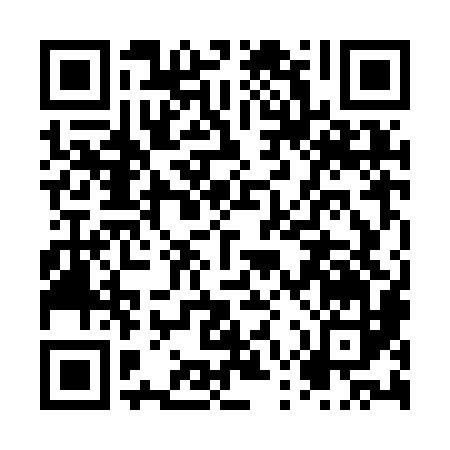 Prayer times for Auksbikavis, LithuaniaWed 1 May 2024 - Fri 31 May 2024High Latitude Method: Angle Based RulePrayer Calculation Method: Muslim World LeagueAsar Calculation Method: HanafiPrayer times provided by https://www.salahtimes.comDateDayFajrSunriseDhuhrAsrMaghribIsha1Wed3:145:501:296:419:1011:372Thu3:135:481:296:429:1211:383Fri3:125:451:296:439:1411:394Sat3:115:431:296:459:1611:405Sun3:105:411:296:469:1811:406Mon3:095:391:296:479:2011:417Tue3:085:371:296:489:2211:428Wed3:085:351:296:499:2311:439Thu3:075:331:296:509:2511:4410Fri3:065:311:296:519:2711:4411Sat3:055:291:296:529:2911:4512Sun3:045:271:296:549:3111:4613Mon3:045:251:296:559:3311:4714Tue3:035:241:296:569:3511:4815Wed3:025:221:296:579:3611:4816Thu3:015:201:296:589:3811:4917Fri3:015:181:296:599:4011:5018Sat3:005:171:297:009:4211:5119Sun2:595:151:297:019:4311:5120Mon2:595:131:297:029:4511:5221Tue2:585:121:297:039:4711:5322Wed2:585:101:297:049:4911:5423Thu2:575:091:297:049:5011:5424Fri2:575:071:297:059:5211:5525Sat2:565:061:297:069:5311:5626Sun2:565:051:297:079:5511:5727Mon2:555:031:307:089:5611:5728Tue2:555:021:307:099:5811:5829Wed2:545:011:307:109:5911:5930Thu2:545:001:307:1010:0111:5931Fri2:544:591:307:1110:0212:00